KATA PENGANTAR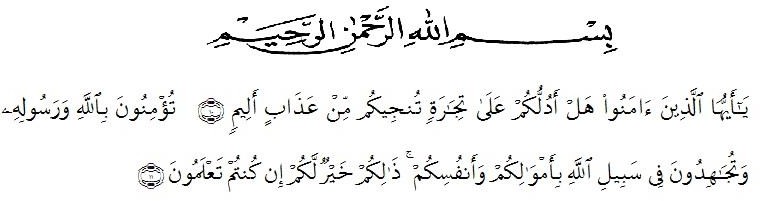 Artinya: 	“Hai orang-orang yang beriman,  sukakah kamu aku tunjukkan suatu perniagaan yang dapat menyelamatkanmu dari azab yang pedih?”               “(yaitu) kamu beriman kepada Allah dan RasulNya dan berjihad di jalan Allah dengan harta dan jiwamu.  Itulah yang lebih baik bagimu,  jika kamu mengetahui. ”( QS.  As shaff 10-11 )Pujidansyukurkehadirat Allah SWT yang telahmelimpahkanNikmat,  Rahmat,  Taufik dan Hidayah serta inayah-Nya sehingga penulis dapat menyelesaikan penyusunan Skripsi ini dengan judul “Pengaruh Penggunaan Aplikasi Google Classroom Di Era-Pandemi Covid 19 Terhadap Hasil Belajar Ekonomi Siswa Kelas X MAN 1 Deli Serdang T.A 2020/2021”. Sholawat dan salam kepada nabi Besar Muhammad SAW yang menjadi panutan kita dalam menjadikan umat manusia yang berakhlak dan berilmu pengetahuan serta mampu menempuh dan meraih kebahagiaan dunia dan akhirat. Skripsi ini disusun sebagai salah satu syarat mengerjakan skripsi pada program Strata 1 pada Jurusan Pendidikan Ekonomi,  Fakultas Keguruan dan Ilmu PendidikanDalam penyusunan dan penulisan Skripsi ini tidak terlepas dari bantuan dan bimbingan dari berbagai pihak. Untuk itu penulis mengucapkan terima kasih yang sebesar-besarnya kepada :Kepada Allah SWT yang telah memberikan saya kesehatan,  kekuatan,  semangat dan telah mendengarkan dan menjawab doa-doa saya dalam menyelesaikan proposal ini Bapak Dr. KRT. H. Hardi Mulyono K. Surbakti, selaku Rektor Universitas Muslim Nusantara Al Washliyah MedanBapak Drs. Samsul Bahri, M.Si.,selaku Dekan FKIP Universitas Muslim Nusantara Al Washliyah Medan. Bapak Drs.Rijal, M.Pd., selaku Ketua Program Studi Pendidikan Ekonomi yang telah memberikan petunjuk dari awal dan juga saran yang diberikan. Ibu Cita Ayni Putri Silalahi, S.E.I.,M.E.I selaku dosen pembimbing  yang telah memberikan bimbingan kepada penulis sehingga skripsi ini dapat terselesaikan dengan baik. Ibu syafrina rahma ini siregar, S,Pd guru Ekonomi MAN 1 Deli Serdang yang telah membnatu saya dalam penyusunann skripsi ini sampai dengan selesai.  Teristimewah,untuk kedua orang tua saya Bapak poniman dan Almh.ibu Sukini ,yang selalu mendukung saya dalam keadaan apapun atas doa dan cinta kasih sayangnya saya sampai ditahap sekarang penyusunan skripsi ini terselesaikan dengan baikBuat kakak saya Indah lestari,S.Pd,dan abang ipar saya Bambang sutriono serta adik saya Bunga wulandari , dan terimakasih juga kepada Bang Abdul halim yang selalau memberi dukungan dan support kepada saya sehingga skripsi ini dapat terselesaikan dengan baikKakek dan nenek saya yaitu kakek Sulimin dan nenek Paikem yang selalau mendoakan dan   memberi semangat kepada saya sehingga skripsi ini dapat terselesaikan dengan baikTerimaksih juga kepada sahabat saya, muthia annisa panajaitan,dinda aprianti, siti derhana siregar dan lastri oktaviani siregar yang selalau menemani dan memotivasi sehingga skripsi ini terselesaikan Buat sahabat ku, melani, jihan ariska dan nur lela yang selalu memberi semangat dan menemani saya selesai ketahap penyusunan skripsi iniDan buat teman-teman seperjuangan pendidikan ekonomi akuntansi stambuk 2017Penulis mengharapkan Skripsi ini dapat bermanfaa bagi penulis khususnya  pembaca pada umumnya. Penulis menyadari bahwa skripsi ini  masihjauh dari kesempurnaan, maka saran dan kritik yang membangun dari semua pihak sangat  diharapkan demi penyempurnaan selanjutnya. Semoga segala bantuan yang telah diberikan kepada penulis menjadi amal sholih dan mendapat balasan dari Allah SWT. Amin Yaa Rabbal ‘alamin. Medan,  2021PenulisDiana SyapitriNPM:171324009